ЧЕРКАСЬКА МІСЬКА РАДА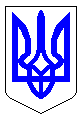 ЧЕРКАСЬКА МІСЬКА РАДАВИКОНАВЧИЙ КОМІТЕТРІШЕННЯВід 26.04.2016 № 489Про тимчасову заборону рухутранспортних засобівВідповідно до статті 40 Закону України «Про місцеве самоврядування в Україні», пункту 4 частини першої статті 19, пункту 4 частини першої статті 20 Закону України «Про автомобільні дороги», у зв’язку будівництвом нової кабельної лінії, враховуючи лист директора Черкаського міського району електричних мереж Ковальчука П.Л (від 25.04.2016 №5341-01-14) та пропозиції департаменту житлово-комунального комплексу, виконком міської радиВИРІШИВ:1. Тимчасово заборонити рух транспортних засобів вулицею Нарбутівською між вул. В’ячеслава Чорновола та вул. Новопречистенською 27 квітня 2016 року з 8.30 до 17.30 години.2. Директору Черкаського міського району електричних мереж Ковальчуку П.Л встановити необхідні дорожні знаки та огородження, погоджені з відділенням безпеки дорожнього руху Управління превентивної діяльності Головного управління Національної поліції в Черкаській області.3. Оприлюднити це рішення в засобах масової інформації.4. Контроль за виконанням рішення покласти на директора департаменту житлово-комунального комплексу Наумчука А.М.Міський голова                                                                           А.В.Бондаренко